Конспект непосредственно образовательной деятельности по реализации ОО «Познание» в старшей группе «Путешествие в лес!»Программное содержание:- учить детей использовать имеющиеся знания о природе, установления взаимосвязей между растениями и животными леса- учить осознанно, применять знания о правилах поведения в лесу- закрепить знания детей о лесе, съедобных и несъедобных грибах- развивать логическое мышление, речь, воображение- воспитывать любовь к природе, желание беречь лесМатериал:Деревья, игрушки диких животных (белка, ёжик, медведь, лиса,Картинки с изображением грибов, презентация «Как звери готовятся к зиме», конверты с заданиями «Кто лишний? », «Найди животного», подарки от леса.ХОД НОД:- Ребята, сегодня я приглашаю вас в лес.А что такое лес? (трава, грибы, деревья и тд).Как называется лес. Где растут и ели и сосны? (хвойным).Почему? А, еще, какой бывает лес? (смешанным) .Как называется лес, где растут ели? (еловым, а сосны? (сосновым) .- Я, вижу, вы знаете какие бывают леса. Но вначале нам нужно вспомнить правила, как вести себя в лесу.Поиграем в игру «Можно- нельзя»• Разжигать костры в лесу (нельзя)• Сажать больше деревьев (можно)• Ломать деревья и ветки (нельзя)• Ходить только по тропинкам (можно)• Рвать большие букеты цветов (нельзя)• Любоваться ими (можно)• Ходить и топтать на лугах цветы (нельзя)• Оставлять мусор в лесу (нельзя)• Собрать мусор в яму и закопать (можно)• Беречь лес от пожара (можно)• В лесу шуметь (нельзя)- А теперь можно отправляться в лес. Для этого нам достаточно только закрыть и открыть глаза.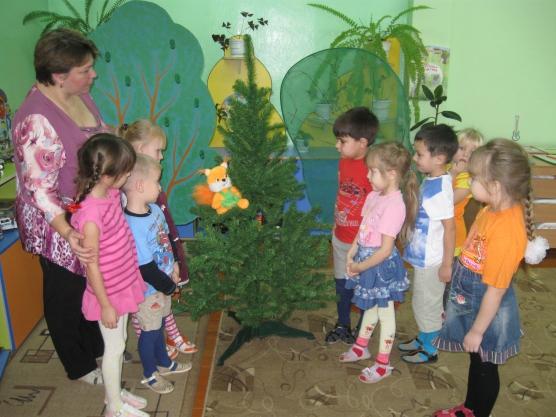 Вот мы с вами и в лесу. Посмотрите, кто нас встречает? (белка)- Ребята, белочка говорит, что лес не каждому открывает свои двери. Он открывает только добрым людям. Давайте с лесом поздороваемся.Здравствуй, лес, дремучий лесПолон сказок и чудес!Молодцы! Белочка показывает нам тропинку. Давайте пройдём по ней и узнаем, куда она нас приведёт.- А вот и лесная полянка. Кто же нас встречает? (ёжик)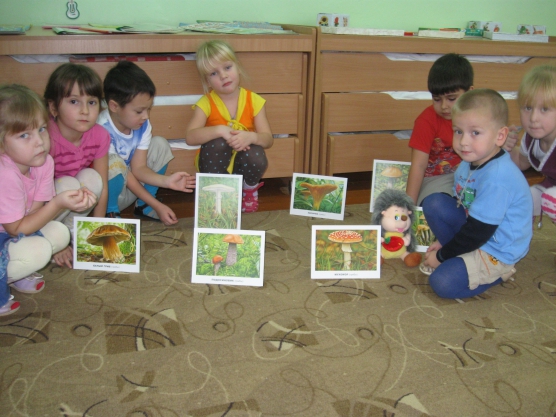 -Ребята, ёжику нужна наша помощь в сборе грибов. Но сначала подскажите, как надо правильно собирать грибы (срезать или выкручивать)- Давайте соберем грибы.- Какие грибы здесь остались? (мухомор, поганка) .- Почему? (они ядовитые) .- Если они ядовитые, давайте их выбросим? (нельзя, нужны животным).-Кто из зверей лечится мухомором? (лось) .- Ребята! Что-то совсем не слышно пения птиц, что с ними случилось? (улетели в тёплые края)-Почему они улетают?- В лесу холодно не только птицам, но и животным и многие из них уже подготовились к зиме. Я вам предлагаю отгадать загадки «Кто живет в лесу? » (дети называют животных отгадывая загадки и рассказывают о там, как это животное готовится к зиме)-Зубовато, серовато,По полю рыщет,Телят, овец ищет.Ответ (Волк)-Длинное хвостище,Рыжее волосище,Сама хитрище.Ответ (Лиса)-Хожу в пушистой шубе, живу в густом лесу.В дупле на старом дубе орешки я грызу.Ответ (Белка)-Хозяин лесной, просыпается весной,А зимой, под вьюжный вой,Спит в избушке снеговой.Ответ (Медведь)-Ребята, посмотрите на другую поляну. Медвежонок приглашает нас посмотреть «Как звери готовятся к зиме? » и ещё раз закрепить то, что вы уже знаете. А может быть вы узнаете, что то новое.Презентация «Как звери готовятся к зиме? »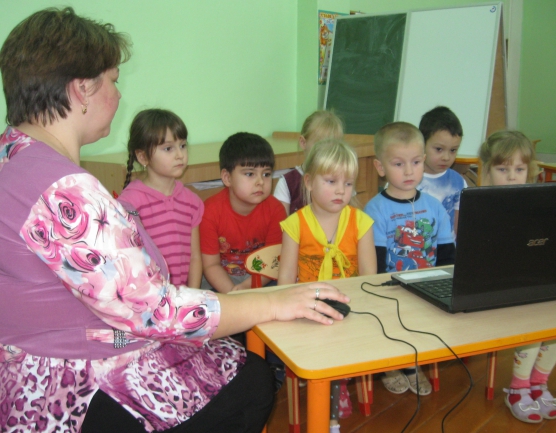 Физкультминутка. А сейчас с вами мы попробуем оживить картину природы. Изобразим с вами различные явления природы с помощью движений."Восходит солнышко" – делаем круг руками."Падают капельки дождя" – постучать ладошкой или пальчиками об пол."Шум ветерка" – вместе дуем сильно, а потом тихо на висящих бабочек."Под порывами ветра качаются сосны" – покачивание руками над головой."Распустился цветок" – раскрыть ладошки, вдыхаем аромат."Пролетает птица" – помахать руками."Дышим свежим воздухом" – глубоко вдохнуть.-Какая красивая у нас с вами получилась картина природы!-Зайка прискакал и конверты передал. А в них задания для вас.И г р а «Четвертый лишний». Дети работают в парах.Дети выбирают себе конверты с карточками, из которых необходимо выбрать лишнюю карточку, объяснить свой выбор. Например:* Заяц, еж, лиса, шмель.* Трясогузка, паук, скворец, сорока.* Бабочка, стрекоза, енот, пчела.* Кузнечик, божья коровка, воробей, майский жук.*Таракан, муха, пчела, майский жук. И т. п.- Следующее заданий на внимание «Найди животного»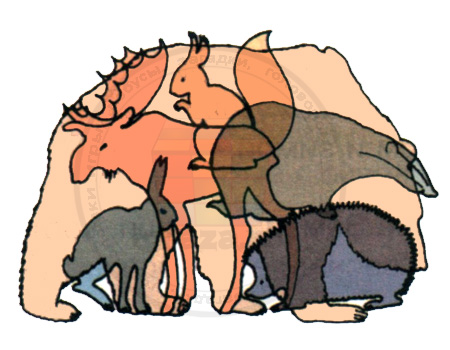 -Молодцы, ребята! Не удалось животным от вас спрятаться! Всех нашли!- Вот сколько интересных заданий предложил нам лес. Он дарит вам волшебные листочки. Если вам станет грустно и захочется прогуляться по лесу вам нужно только взять в руки листок и закрыть глаза. И вы сразу окажитесь в лесу. А сейчас нам пора возвращаться в детский сад. Давайте закроем глаза. Открываем. Вот мы и дома.--Ребята, где мы с вами были? Что вам понравилось в лесу? Как нужно относиться к лесу и его жителям? Правильно, ребята!Лес – наше богатство, его надо беречь!